VUSAL NASIRLIPERSONAL DATA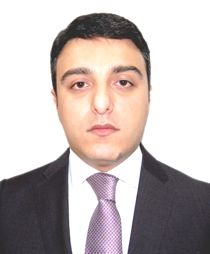 DoB					 3 March 1978Languages	English, Russian, TurkishMarital status			 Married (2 children)Citizenship				 AzerbaijanEXPERIENCEAzerbaijan Boxing Federation, 2022-Present Vice-PresidentMinistry of Labour and Sosial Protection of Population, 2018-PresentDeputy MinisterMinistry of Labour and Sosial Protection of Population, 2018-2018Advisor to the MinisterMinistry of Economy, 2013-2018Deputy Head of Department for Cooperation with International OrganizationsMinistry of Economic Development, Integrated Solid Waste Management Project, 2009-2013Deputy Head of Project Implementation UnitPegasus Forwarding Company, 2007-2009 Business Development ManagerAtasigorta Insurance Company, 2004-2007 Manager; Director of Marketing Department; Director of Sales and Marketing DepartmentAzpetrol Oil Company, 2004-2004 Budget Control ManagerQafqaz Insurance Company (Azpetrol captive insurance company), 2003-2004 Business Development Manager Belmont Global (Consulting company), 2001-2003 AdvisorEDUCATIONAzerbaijan State University of Economics, 2019Faculty of Organization and Management of IndustryQafqaz University, Public Administration FacultyMaster of Public and Municipal Administration, 2002 UK Royal Chartered Insurance Institute (CII), 2005-2006 Insurance